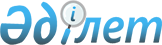 О внесении изменения в приказ Министра финансов Республики Казахстан от 8 февраля 2018 года № 142 "Об утверждении перечня государств с льготным налогообложением"Приказ и.о. Министра финансов Республики Казахстан от 30 ноября 2022 года № 1215. Зарегистрирован в Министерстве юстиции Республики Казахстан 1 декабря 2022 года № 30877
      ПРИКАЗЫВАЮ:
      1. Внести в приказ Министра финансов Республики Казахстан от 8 февраля 2018 года № 142 "Об утверждении перечня государств с льготным налогообложением" (зарегистрирован в Реестре государственной регистрации нормативных правовых актов под № 16404), следующее изменение:
      в Перечне государств с льготным налогообложением, утвержденном указанным приказом:
      подпункт 5) пункта 47 исключить.
      2. Департаменту налогового и таможенного законодательства Министерства финансов Республики Казахстан в установленном законодательством Республики Казахстан порядке обеспечить:
      1) государственную регистрацию настоящего приказа в Министерстве юстиции Республики Казахстан;
      2) размещение настоящего приказа на интернет-ресурсе Министерства финансов Республики Казахстан;
      3) в течении десяти рабочих дней после государственной регистрации настоящего приказа в Министерстве юстиции Республики Казахстан представление в Департамент юридической службы Министерства финансов Республики Казахстан сведений об исполнении мероприятий, предусмотренных подпунктами 1) и 2) настоящего пункта.
      3. Настоящий приказ вводится в действие с 1 декабря 2022 года и подлежит официальному опубликованию.
					© 2012. РГП на ПХВ «Институт законодательства и правовой информации Республики Казахстан» Министерства юстиции Республики Казахстан
				
      Исполняющий обязанностиМинистра финансовРеспублики Казахстан 

Е. Биржанов

      "СОГЛАСОВАН"Министерство иностранных делРеспублики Казахстан

      "СОГЛАСОВАН"Министерство национальной экономикиРеспублики Казахстан
